Практикум 2. Березина Ксения. Дата посл.изменения – 28.09.13Устройство компьютера. Far Manager. WinSCPИмя файла GU220391Нуклеотиды: 7737 - все; 2259 A; 1555 C; 1865 G; 2058 TНайдены с помощью F7 и “SQ   Sequence”Дополнительно заданиеХарактеристики домашнего компьютераФотография героя: 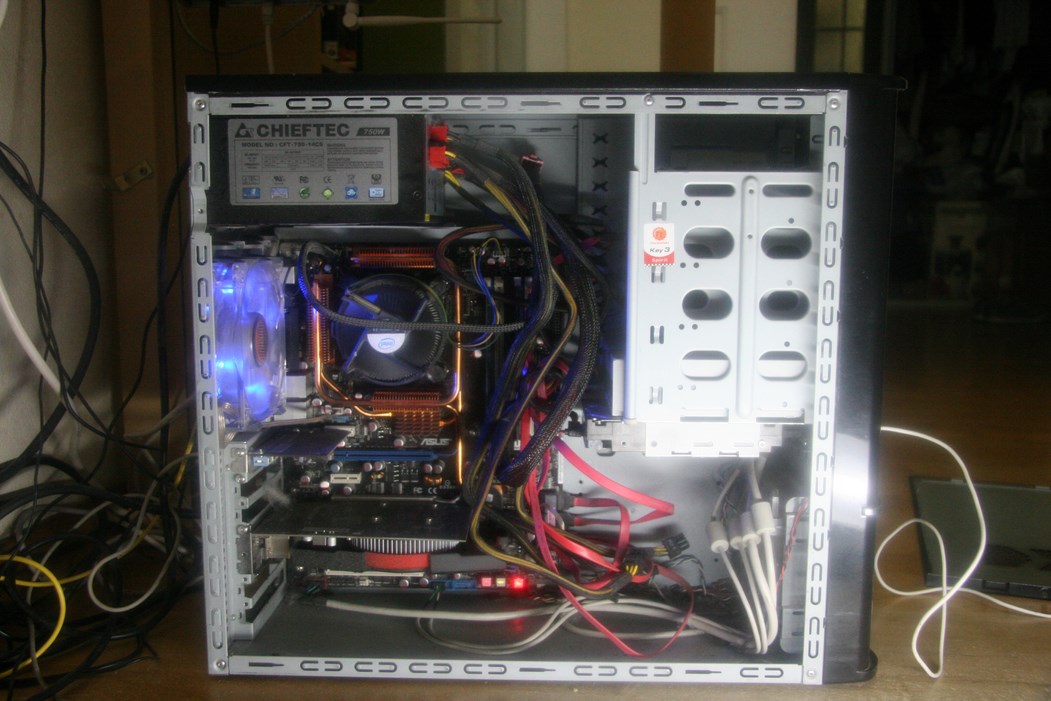 ПроцессорМодельIntel Core 2 Duo E6550Архитектура x86Битность64-bitОперативная память (ОЗУ)Тип DDR2Объем 4,00 GBЧастота 400 MHzКоличество слотов для ОЗУ на материнской плате4Графический адаптерМодель графического процессораNVIDIA GeForce GT 640Объем и тип памяти графического процессора2048 MB, DDR3Количество ядер графического процессора384Хранилище данных (2 шт.)Тип хранилища, интерфейсHDD, SATA III Объем хранилища500GBОперационная система (ОС)Тип ОСMicrosoft Windows 7Битность ОС64-bit